INDICAÇÃO Nº 1856/2020Sugere ao Poder Executivo Municipal execução de serviços de tapa buraco em malha asfáltica, defronte o nº 764 da Rua Belo Horizonte, no bairro Cidade Nova.Excelentíssimo Senhor Prefeito Municipal, Nos termos do Art. 108 do Regimento Interno desta Casa de Leis, dirijo-me a Vossa Excelência para sugerir que, por intermédio do Setor competente, execute de serviços de tapa buraco em malha asfáltica, defronte o nº 764 da Rua Belo Horizonte, no bairro Cidade Nova.Justificativa:Conforme  reivindicação de moradores, o DAE realizou serviços de manutenção em Rede de Água e Esgoto, porém, já se passaram mais de 30 dias e não houve o retorno para fazer o recapeamento da malha asfáltica, causando transtornos ao trânsito local.  Plenário “Dr. Tancredo Neves”, em 28 de agosto de 2.020.JOSÉ ANTÔNIO FERREIRA“Dr. José”-vereador-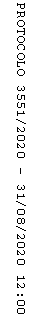 